WE LC O M EWelcome to our award- winning VISTA restaurant.Striking views and sublime food are the key features of our dramatically located restaurant.With distinctly Scottish provenance, our menus re- flect the best, locally sourced ingredients to be found. The remarkable panoramic views over the 18th hole and the surrounding countryside give VISTA a uniquely captivatingatmosphere.D E SS E R T SSTICKY DATE & GINGER PUDDING	8vanilla ice cream & toffee sauceVANILLA CRÈME BRULEE        8peanut butter cookieBUTTERSCOTCH TART	8snickers ice creamSELECTION OF PORELLI ICE CREAMS	8strawberry, chocolate & vanillaSELECTION OF SCOTTISH CHEESES, CHUTNEY & OAT CAKES		                                                                    14À La CarteS T A R T E R SS O U P  O F  T H E  D A Y  ( V )	£ 7 bread & house whipped butterBRAISED PIGS CHEEK	£ 9apple jus glaze, carrot puree, roasted prawnS A L T  B A K E D  B E E T R O O T  ( V )	£ 8toasted goats’ cheese, candied nuts, applesS M O K E D  S A L M O N  R I L L E T T E S	£9 toasted bread, capersB E E F  C A R P A C C I O	£ 1 0pickled wild mushroom, parmesan crisp, truffle oilP A N  S E A R E D  S C A L L O P S	£ 1 2spinach & green olive puree, panko crusted pork belly, Parma ham cripsM A IN SPAN ROASTED COD	£ 22Slow cooked chorizo & chickpea stew, steamed mussels, sauteed prawns, red pepper rouille 8 O Z  5 0 - D A Y  A G E D  A B E R D E E N S I R L O I N	£ 2 8hand cut chips, grilled plum tomato, flat cap mushroom1 9 T H  B E E F  B U R G E R	£ 1 56oz patty, bacon jam, Monterey Jack, tomato, lettuce, brioche bun, friesF I S H  &  C H I P S	£ 1 5Lemon wedge , tartare sauceR I S S O T T O  ( V G )	£1 4roasted red peppers, spring onion, peas, asparagus and parmesan wafer, dressingPAN ROASTED PORK FILLET	£23pistachio crumb, carrot puree, baby carrots, mustard pomme puree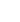 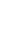 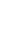 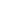 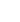 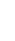 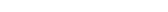 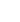 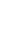 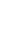 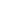 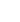 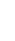 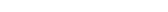 All of our meats are cooked pink for maximum flavour and texture, please request if otherwise preferred. Please make your servers aware of any dietary requirements.(V) Vegetarian (VE) Vegan (GF) Gluten FreeA number of our dishes can be adapted to cater for your food allergies and dietary requirements.Please speak to your server who will be able to advise. Full allergy information for each dish is available upon request.Allergy Disclaimer: We can’t thank you enough for visiting and we welcome everyone into our hotel. Please remember to always inform us of any allergies or intolerances so we can employ additional controls when serving your food or drink. Please be aware that our food may contain or may have come into contact with common allergens, such as milk, eggs, wheat, soybeans, tree nuts, peanuts, fish, shellfish or gluten. We follow good hygiene practices at all times; however, whilst a dish may not identify a key allergen as an actual ingredient, due to the wide range of ingredients and preparation / cooking methods used within our kitchens, foods may be at risk of cross contamina- tion by other ingredients.+44(0)1475540711 | reservations@gleddoch.com